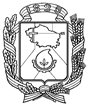 АДМИНИСТРАЦИЯ ГОРОДА НЕВИННОМЫССКАСТАВРОПОЛЬСКОГО КРАЯПОСТАНОВЛЕНИЕ01.06.2021                                 г. Невинномысск                                          № 940Об утверждении Порядка предоставления в 2021 году дополнительной меры социальной поддержки отдельным категориям граждан на территории города НевинномысскаВ соответствии с пунктом 5 статьи 20 Федерального закона                  от 06 октября 2003 года № 131-ФЗ «Об общих принципах организации местного самоуправления в Российской Федерации», решением Думы города Невинномысска от 28 апреля 2021 года № 643-80 «Об установлении в 2021 году дополнительной меры социальной поддержки отдельным категориям граждан на территории города Невинномысска», постановляю:1. Утвердить Порядок предоставления в 2021 году дополнительной меры социальной поддержки отдельным категориям граждан на территории города Невинномысска согласно приложению к настоящему постановлению.2. Опубликовать настоящее постановление в газете «Невинномысский рабочий», а также разместить в сетевом издании «Редакция газеты «Невинномысский рабочий» и на официальном сайте администрации города Невинномысска в информационно-телекоммуникационной сети «Интернет».3. Контроль за исполнением настоящего постановления возложить на первого заместителя главы администрации города Невинномысска                            Олешкевич Т.А.4. Настоящее постановление вступает в силу со дня его официального опубликования и распространяется на правоотношения, возникшие с               1 июня 2021 года.Глава города НевинномысскаСтавропольского края                                                                   М.А. Миненков	от 01.06.2021 № 940Порядокпредоставления в 2021 году дополнительной меры социальной поддержки отдельным категориям граждан на территории города НевинномысскаI. Общие положения1. Настоящий Порядок предоставления в 2021 году дополнительной меры социальной поддержки отдельным категориям граждан на территории города Невинномысска (далее - Порядок) разработан в соответствии с решением Думы города Невинномысска от 28 апреля 2021 года № 643-80 «Об установлении в 2021 году дополнительной меры социальной поддержки отдельным категориям граждан на территории города Невинномысска».2. Порядок определяет условия и механизм использования средств бюджета города Невинномысска (далее - город) управлением образования администрации города (далее - управление образования) на предоставление в 2021 году дополнительной меры социальной поддержки одному из родителей (законному представителю), имеющему детей в возрасте от 6 лет 6 месяцев до 18 лет, обучающихся в муниципальной образовательной организации и (или) зарегистрированных на территории города Невинномысска, в виде частичной оплаты в размере 75 процентов стоимости путевки в летние оздоровительные лагеря муниципальных общеобразовательных организаций города и организаций дополнительного образования города, включенных в Реестр организаций отдыха детей и их оздоровления на территории Ставропольского края (далее соответственно – образовательная организация, дополнительная мера социальной поддержки). 3. Термины и определения, используемые в Порядке, применяются в значениях, определенных законодательством Российской Федерации, нормативными правовыми актами Ставропольского края, муниципальными нормативными правовыми актами.4. Перечисление денежных средств из бюджета города на предоставление дополнительной меры социальной поддержки осуществляет управление образования образовательной организации, оказывающей услугу по организации отдыха детей и их оздоровлению.5. Предоставление дополнительной меры социальной поддержки осуществляется в пределах бюджетных ассигнований (лимитов бюджетных обязательств), предусмотренных на организацию и проведение каникулярного отдыха.II. Предоставления дополнительной меры социальной поддержки отдельным категориям граждан на территории города Невинномысска6. Дополнительная мера социальной поддержки предоставляется одному из родителей (законному представителю), имеющему детей в возрасте от 6 лет 6 месяцев до 18 лет, обучающихся в муниципальной образовательной организации и (или) зарегистрированных на территории города (далее – заявитель) в виде частичной оплаты стоимости путевки в летний оздоровительный лагерь, организуемый образовательной организацией, путем перечисления управлением образования средств бюджета города на счет образовательной организации, в которую получателем приобретена путевка.7. Стоимость путевки в летний оздоровительный лагерь устанавливается постановлением администрации города. 8. Предоставление дополнительной меры социальной поддержки носит заявительный характер без ограничения числа обращений в течение 2021 года.9. Дополнительная мера социальной поддержки предоставляется в порядке очередности поступления заявлений в пределах общей квоты на количество путевок, выделяемых на отдых детей в образовательных организациях, устанавливаемой постановлением администрации города. При предоставлении дополнительной меры социальной поддержки в приоритетном порядке рассматриваются заявления родителей (законных представителей) на организацию отдыха детей следующих категорий:дети-сироты и дети, оставшиеся без попечения родителей;дети из малоимущих семей;дети из многодетных семей;дети, находящиеся в социально опасном положении, которые вследствие безнадзорности или беспризорности находятся в обстановке, представляющей опасность для их жизни или здоровья либо не отвечающей требованиям к их воспитанию или содержанию, либо совершающие правонарушения или антиобщественные действия;дети-инвалиды.Для получения дополнительной меры социальной поддержки заявитель не позднее, чем за 5 дней до начала смены лагеря в образовательной организации, на которую заявителем приобретена путевка, обращается в образовательную организацию с заявлением, к которому прилагает:копию документа, удостоверяющего личность заявителя;копию свидетельства о рождении ребенка;копию паспорта для детей, достигших 14 лет;копию документа об установлении опеки (попечительства) или иной формы устройства детей, оставшихся без попечения родителей (при наличии);копию документа, подтверждающего обучение ребенка в муниципальной образовательной организации и (или) регистрацию по месту жительства (пребывания) на территории города;копию платежного документа, подтверждающего факт оплаты 25 процентов стоимости путевки (факт внесения родительской платы).10. Ответственное лицо образовательной организации в течение 3 рабочих дней со дня подачи заявления передает по реестру в управление образования заявления и приложенные к ним подтверждающие документы об оплате.11. Управление образования в течение 5 рабочих дней проводит проверку представленных заявлений и документов, а также факта поступления средств родительской платы на счет образовательной организации, и издает приказ о предоставлении заявителям дополнительной меры социальной поддержки и перечислении образовательной организации денежных средств бюджета города, предусмотренных на оказание дополнительной меры социальной поддержки.Результатом предоставления дополнительной меры социальной поддержки является количество детей в возрасте от 6 лет 6 месяцев до 18 лет, охваченных организованным каникулярным отдыхом в летних оздоровительных лагерях образовательных организаций города.12. Образовательная организация расходует средства, поступившие в качестве родительской платы и частичной оплаты стоимости путевки на цели, предусмотренные Перечнем расходов, включаемых в расчет стоимости путевки в лагерь, организатором которого является муниципальная образовательная организация, утвержденным решением Думы города Невинномысска от 25 ноября 2015 г.  № 800-73 «Об утверждении Положения об организации занятости и отдыха детей в каникулярное время в городе Невинномысске».13. Не позднее 15 сентября 2021 года образовательная организация предоставляет в управление образования отчет об использовании средств бюджета города на предоставление дополнительной меры социальной поддержки согласно приложению к Порядку.Первый заместитель главыадминистрации города Невинномысска                                          В.Э. СоколюкФормаОТЧЕТ  об использовании средств бюджета города Невинномысска на предоставление в 2021 году дополнительной меры социальной поддержки отдельным категориям граждан на территории города Невинномысска и родительской платы на организацию отдыха детей в летних оздоровительных лагерях муниципальных общеобразовательных организаций и организаций дополнительного образования города Невинномысска_________________________________________________(наименование образовательной организации)Директор                         ________________                _____________________                                                  (подпись)                                               (Ф.И.О.)Приложение к постановлению администрации города Невинномысскаот 01.06.2021 № 940Приложениек Порядку предоставления в 2021 году дополнительной меры социальной поддержки отдельным категориям граждан на территории города Невинномысска№ п/пНаименование показателяСумма, руб.I. Муниципальный загородный стационарный детский лагерьI. Муниципальный загородный стационарный детский лагерьI. Муниципальный загородный стационарный детский лагерь1.Поступление средств всего, в том числе:1.1.Дополнительная мера социальной поддержки отдельным категориям граждан1.2.Родительская плата2.Расходы всего, в том числе:2.1.Заработная плата, начисления на заработную плату2.2.Питание детей 2.3.Оплата услуг, работ (коммунальные услуги, ассенизация, акарицидная обработка, дезинфекция, стирка белья, производственный контроль по пищеблоку, охрана и т.п.)2.4.Прочие расходы (горюче-смазочные материалы, приобретение канцелярских, хозяйственных товаров, игр, медикаментов, расходы на развитие учреждения)II. Лагерь с дневным пребыванием детейII. Лагерь с дневным пребыванием детейII. Лагерь с дневным пребыванием детей1Поступление средств всего, в том числе:1.1.Дополнительная мера социальной поддержки отдельным категориям граждан1.2.Родительская плата2.Расходы всего, в том числе:2.1.Питание детей